      İNTEGÜMENT, DUYU ORGANLARI, SİNİR SİSTEMİ VE ENDOKRİN SİSTEMİ       İntegüment böcek vücudunu çepeçevre kuşatır. Vücuttan su kaybının önlenmesi ve olumsuz dış etkenlere karşı vücudun korunmasında etkilidir. Böceğin büyümesi vücut duvarı tarafından sınırlandığından, larva evresinde deri zaman zaman atılarak epidermis tabakası tarafından yeniden meydana getirilir.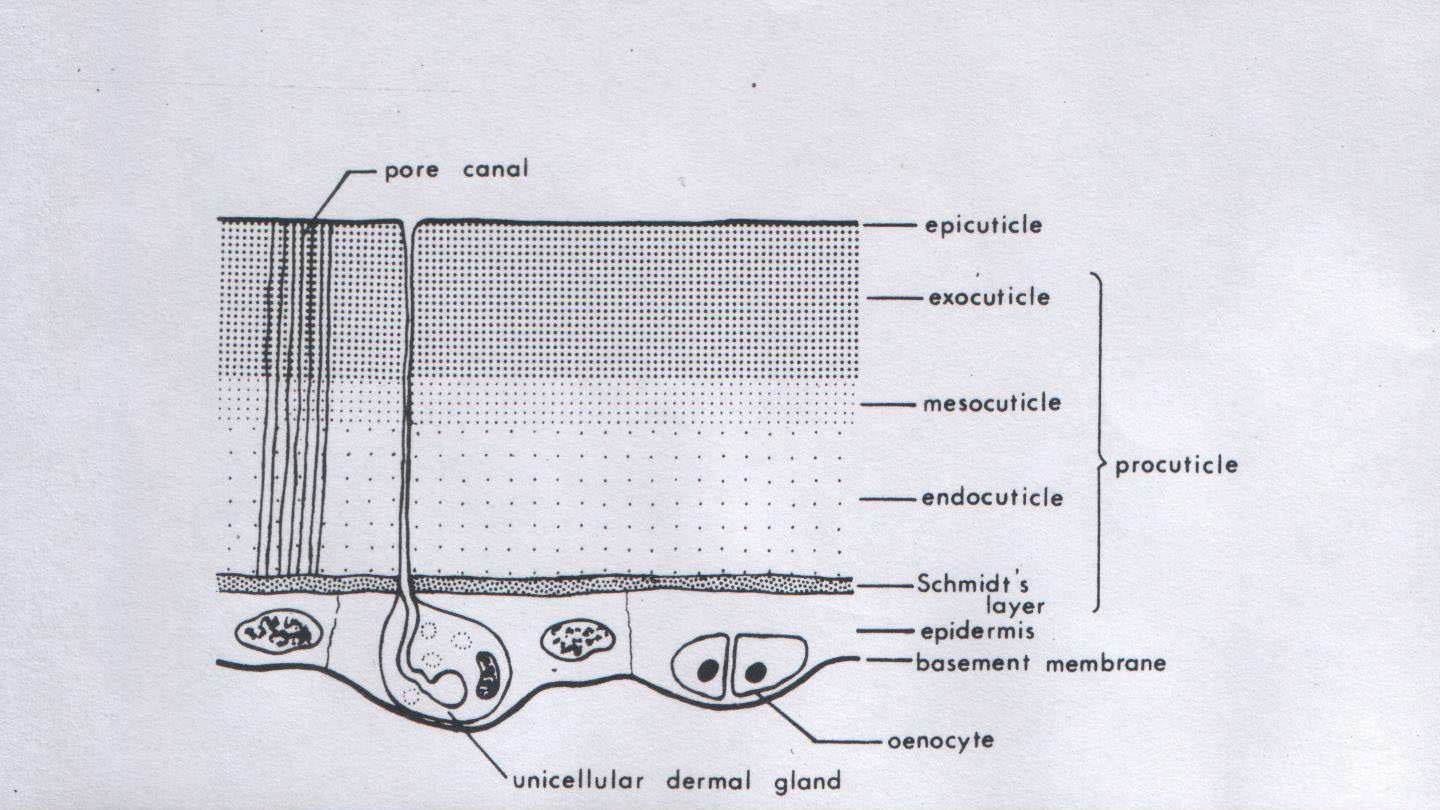            Böceklerde değişik tipte uyarıları alan duyu organları bulunmaktadır. Duyu organları böceklerin sinir sistemi ile bağlantılıdır.       Böceklerin    duyu organlarıepidermis hücrelerinin arasında veya onların içersine çökmüş durumdadır.                             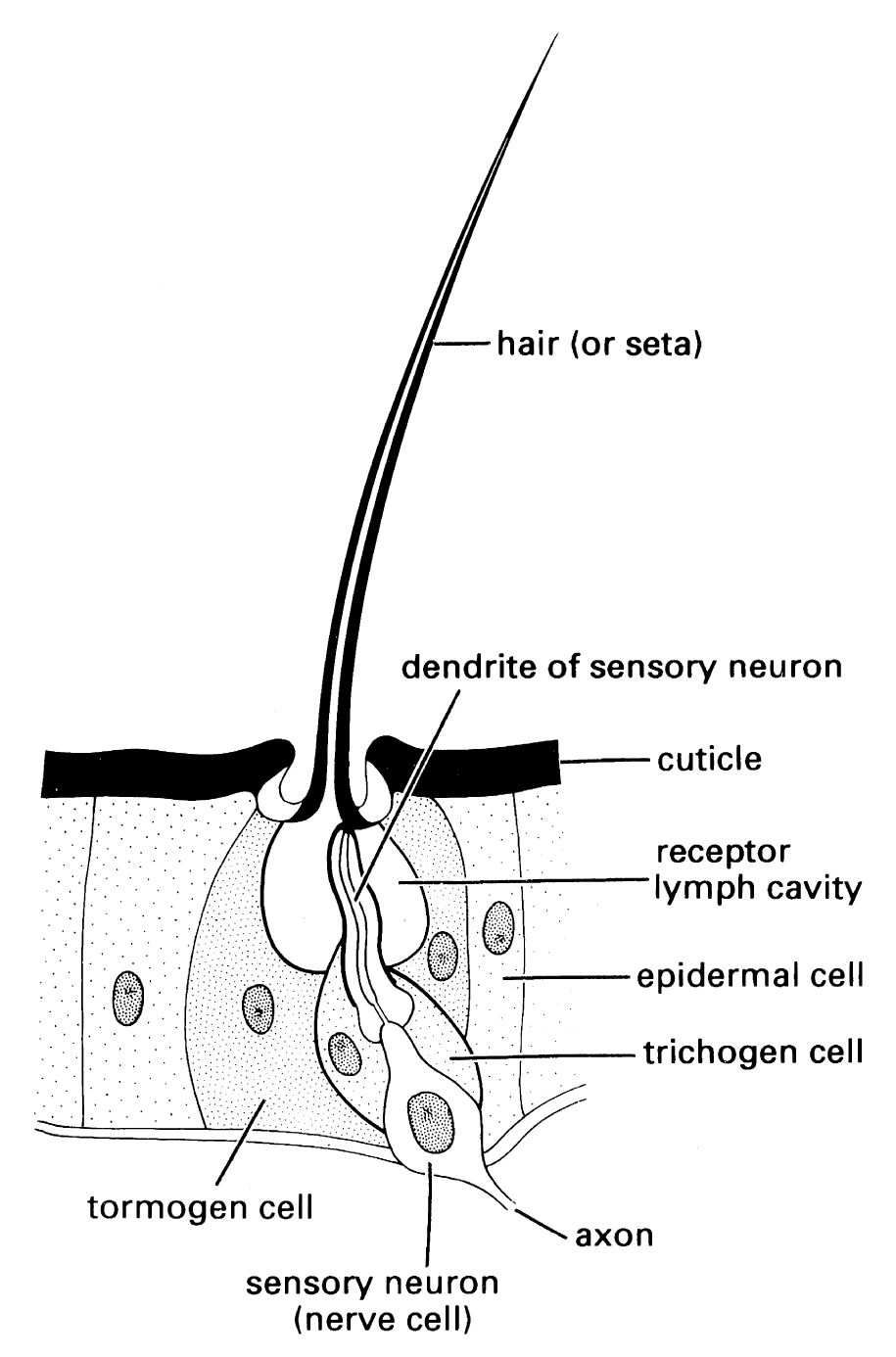       Işığa duyarlı pigmentler vücudun belirli bölgelerinde epidermis hücrelerine toplanıp görme hücrelerine bağlanarak gözler oluşur. Görme hücrelerinin üzerine gelen kütiküla saydamlaşarak ışığn içeri geçmesine izin verir.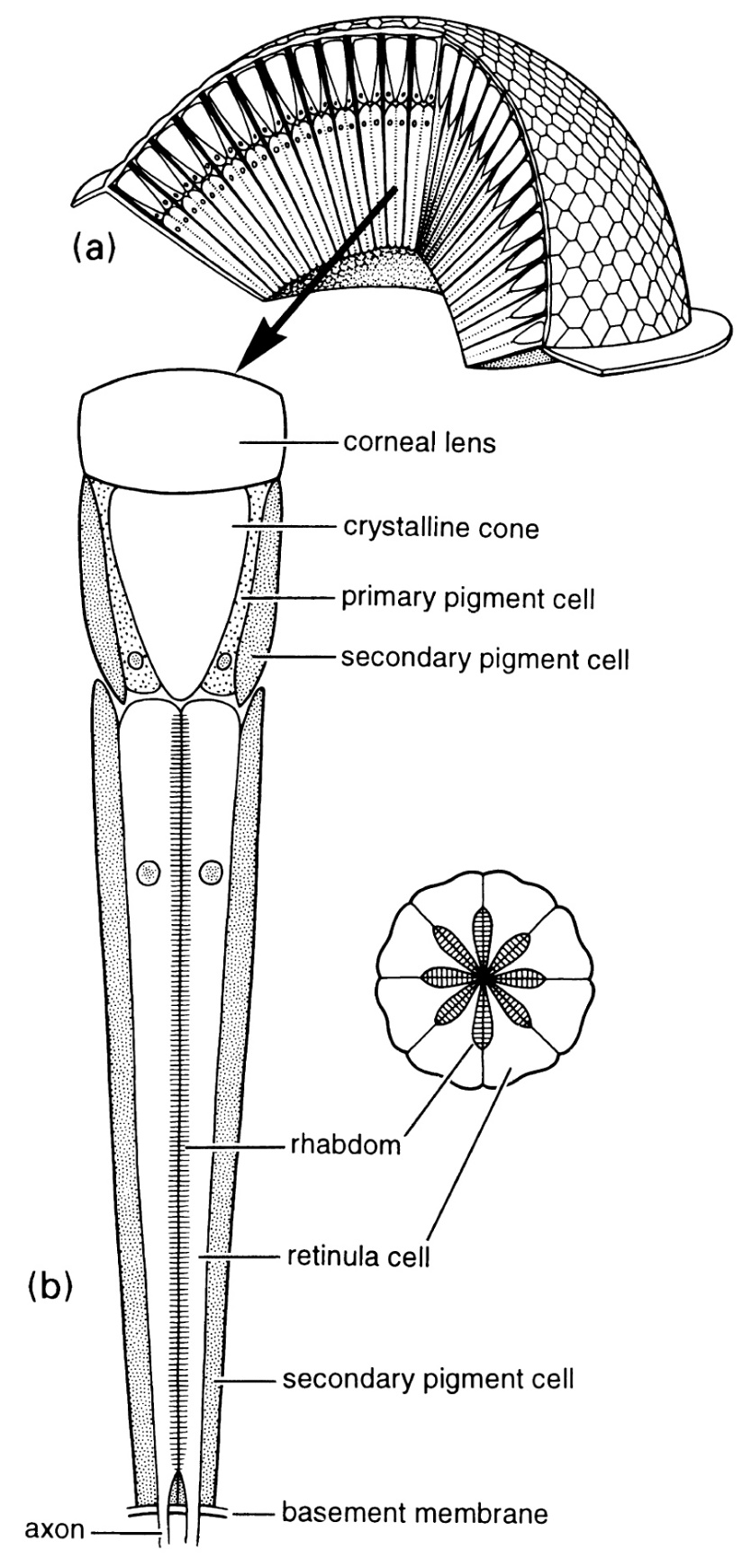          Böceklerde hormon bezleri de denilen ve birçok fizyolojik olayı düzenleyen endokrin bez bulunmaktadır.